ПРИКАЗ от 20 .09. 2023 г.	                  № 561-АО проведении школьного этапа  Всероссийскойолимпиады школьников в 2023/2024  учебном году В соответствии  с приказом Министерства образования, науки и молодёжи Республики Крым от 07.09.2023 г. № 1507 «Об утверждении Требований к проведению в Республике Крым  всероссийской олимпиады школьников в 2023/2024 учебном году», с Положением  о порядке  проведении школьного и муниципального этапов Всероссийской олимпиады школьников на территории города Симферополя, утвержденным приказом управления образования №421 от 13.08.2021 «Об утверждении Положения о порядке проведения школьного и муниципального этапов Всероссийской олимпиады школьников»,   приказа управления образования администрации г. Симферополя  Республики Крым от 06.09.2023 № 506  «О проведении школьного этапа Всероссийской  олимпиады школьников в 2024/2024 учебном году»,  с целью выявления и поддержки талантливых, одаренных и мотивированных детей, развития их способностей и интереса к научному творчеству ПРИКАЗЫВАЮ:1.Провести школьный этап Всероссийской  олимпиады школьников в 2023 – 2024 учебном году с 26.09.23 по 28.10.23 в соответствии с графиком с учетом эпидемиологической обстановки, в соответствии с требованиями Роспотребнадзора (приложение №.1); 2.Организовать проведение школьного этапа Всероссийской олимпиады школьников по общеобразовательным предметам: математика, информатика и ИКТ, физика, химия, биология, астрономия на платформе «Сириус.Курсы»По  предметам:  русский язык, иностранный язык (английский, немецкий, французский, испанский, китайский, итальянский), экология, география, литература, история, обществознание, экономика, право, искусство (мировая художественная культура), крымскотатарский язык и литература, украинский язык и литература, физическая культура, технологии, основы безопасности жизнедеятельности, новогреческий язык на базе школы.3. Изучить требования к проведению школьного этапа Всероссийской олимпиады школьников 2023-2024 учебного года на технологической платформе «Сириус.Курсы» (см ссылки)4. Руководителям  школьных методических объединений: 4.1. Обеспечить участие обучающихся общеобразовательных учреждений в школьном этапе всероссийской олимпиады школьников через платформу «Сириус. Курсы» по 6 предметам (астрономия, биология, информатика, математика, химия, физика); Обеспечить информирование обучающихся, их родителей/законных представителей об особенностях проведения этапов олимпиады по шести предметам на платформе «Сириус.Курсы» посредством оформления информационных стендов, памяток, адресных рассылок; Организовать сбор и хранение согласий родителей (законных представителей) учащихся на сбор, хранение, использование, распространение и публикацию персональных данных своего ребенка на сайте школы, а также результатов его олимпиадной работы (приложение № 3); Организовать проведение консультаций по предметам астрономия, биология, информатика, математика, химия, физика; Направить в МБУ ДПО ИМЦ (https://cloud.mail.ru/public/hpyv/9a8EbTc6t )  в течение 4 рабочих дней после проведения школьного этапа олимпиады по соответствующему предмету отдельно рейтинг участников (приложение 5 в формате EXCEL c подписью председателя жюри  и руководителя общеобразовательной организации);Ознакомить учащихся и родителей с Положением о порядке  проведении школьного и муниципального этапов Всероссийской олимпиады школьников на территории города Симферополя (см. ссылки) ; Заполнить протоколы с результатами участников не позднее 2 рабочих дней с момента окончания олимпиады по соответствующему предмету в формате PDF с подписью председателя жюри.    Взять под контроль организацию работы по подготовке и проведению предметной олимпиады на базе школы или платформе «Сириус. Курсы»Асанову Э.Э., Билялову А.Р., Гречишкину О.Н. – техническим специалистамОбеспечить доступ образовательной организации к сети «Интернет» и федеральной системе оценки качества образования (ФИС ОКО); Обеспечить публикацию актуальной информации по количественному контингенту обучающихся в образовательной организации в ФИСОКО;Опубликовать протоколы с результатами участников на сайте общеобразовательной организации не позднее 2 рабочих дней с момента окончания олимпиады по соответствующему предмету в формате PDF с подписью председателя жюри.       До 20 сентября 2023 года предоставить МБУ ДПО ИМЦ  ссылку на размещение материалов школьного и муниципального  этапов олимпиады на сайте общеобразовательной организации, заполнив электронную форму по ссылке https://forms.gle/LyvZnDYStGXYcnjK9;  6. Утвердить состав оргкомитета и членов жюри  школьного этапа Всероссийской олимпиады школьников на базе школы (приложение № 2)7. Оргкомитету школьного этапа олимпиады в образовательной организации:7.1.  Предоставить информацию об итогах проведения этапов олимпиады по шести предметам на платформе «Сириус.Курсы» в МБУ ДПО «ИМЦ» до 20.11.2023..Обеспечить проведение школьного этапа Всероссийской олимпиады школьников по  предметам:  русский язык, иностранный язык (английский, немецкий, французский, испанский, китайский, итальянский), экология, география, литература, история, обществознание, экономика, право, искусство (мировая художественная культура), крымскотатарский язык и литература, украинский язык и литература, физическая культура, технологии, основы безопасности жизнедеятельности, новогреческий язык в соответствии с Положением о порядке проведения олимпиад, с учетом эпидемиологической обстановки, в соответствии с требованиями Роспотребнадзора; Обеспечить получение накануне  дня проведения  олимпиады в 15-00 по электронной почте олимпиадных заданий по каждому предмету,  тиражирование, а также хранение  работ участников школьного этапа, протоколов жюри школьного этапа олимпиады по каждому предмету до 30 мая 2024 года;Организовать проведение инструктажа участников олимпиады (приложение № 4);8.Баукиной И.С. – зам. директора по УВР8.1.Провести анализ итогов проведения школьного этапа Всероссийской олимпиады школьников; По итогам проведения школьного этапа предоставить в МБУ ДПО ИМЦ                      (https://cloud.mail.ru/public/FQEE/qyLRasms4) отчетную документацию до 12.11.2023.9.Контроль за исполнением приказа возложить на зам. директора по УВР Баукину И.С.                 Директор школы                                                           О.Н. СкребецПриложение № 1Сроки проведения школьного этапа всероссийской олимпиады школьников 2023-2024г.Приложение № 2Состав оргкомитета и членов жюри  школьного этапа Всероссийской олимпиады школьников:Приложение 3 Директору _______________________________________________от родителя учащегося (йся) _______ класса______________________________________(ФИО родителя)заявлениеЯ, _____________________________________________________________________,не возражаю против участия моего ребёнка_____________________________________________________________________________, (ФИО ребенка)ученика(цы)__________класса, во всероссийской олимпиаде школьников по __________________________________________________________________________________________________________________________________________________________ (перечислить предметы).С Порядком проведения Всероссийской олимпиады школьников в 2023/2024 году ознакомлен(а). Даю согласие на сбор, хранение, использование, распространение (передачу) и публикацию персональных данных своего несовершеннолетнего ребёнка, а также его олимпиадной работы на официальном сайте организатора олимпиады. «_______»  __________2023г.Приложение № 4ИНСТРУКЦИЯДля учителя (дежурного в аудитории)Скачать инструкцию для учителя (дежурного в аудитории) (PDF, 218 Кб)

Инструкция для учителя (дежурного в аудитории) по проведению школьного этапа всероссийской олимпиады школьников на технологической платформе «Сириус.Курсы» в 2023/24 учебном году

Если в вашей образовательной организации школьный этап на платформе «Сириус.Курсы» проводится в школьных аудиториях по установленному графику — то эта инструкция для вас.

1. Посмотрите график проведения и продолжительность олимпиад на сайте школьного этапа ВсОШ, ознакомьте своих учеников с графиком.

2. Проконтролируйте, что у школьников есть коды участников. Если у кого-то отсутствует код участника, то запросите код у ответственного за организацию школьного этапа ВсОШ в вашей школе. Обратите внимание на то, что для каждого предмета предусмотрены свои коды.

3. Перед туром проверьте готовность рабочих мест для участия в олимпиаде: убедитесь, что у каждого из участников есть ручка, бумага и дополнительные материалы (если они предусмотрены требованиями, которые публикуются на сайте школьного этапа ВсОШ за 14 дней до проведения тура).

4. Убедитесь, что аудитории для проведения олимпиады оборудованы устройствами с устойчивым выходом в Интернет. При необходимости школьники могут выполнять задания в кабинете, используя свои средства связи (ноутбук/планшет/телефон). Также по решению организатора школьного этапа возможно участие в олимпиаде из дома.

5. Обратите внимание на время проведения тура: с 8:00 до 22:00 (по местному времени). Если на решение задач отводится один час, то порекомендуйте ученику приступить к их выполнению не позднее 21:00.

6. Ознакомьтесь с требованиями к проведению, ответами на часто задаваемые вопросы, памяткой для участника и порядком ответа при несогласии с выставленными балами. Это поможет вам отвечать на вопросы школьников.

7. Проведите для участников олимпиады инструктаж по выполнению заданий:

Уважаемый участник!
Вы приступаете к выполнению заданий олимпиады. Пожалуйста, обратите внимание на правила проведения тура:Задания следует выполнять самостоятельно, запрещено использовать любые дополнительные материалы, кроме опубликованных в требованиях к проведению тура.Отсчет времени начнется, как только вы нажмете кнопку «Начать». Остановить время или поставить его на паузу в процессе выполнения заданий невозможно.Работа будет автоматически сдана после окончания времени, отведенного на выполнение заданий, или завершения тура олимпиады.Для сохранения ответа на задачу нажмите кнопку «Сохранить ответ». При проверке учитываются только те ответы, которые были сохранены.Задания не обязательно выполнять по порядку. На нижней панели отмечаются задания, по которым вы уже сохранили ответ в системе.
для тура по астрономии, биологии, математике, физике и химии:
Ответ на каждую задачу можно сохранять неограниченное число раз. Окончательным ответом будет считаться последний сохранённый.
для тура по информатике:
Ответ на каждую задачу можно сохранять неограниченное число раз. В задачах по программированию учитывается лучшее из сохраненных решений.При выходе из системы сохраненные ответы не удаляются, вне зависимости от того, сдали вы работу на проверку или нет.В момент сдачи работы вы видите количество сохранённых ответов и общее количество заданий. Если вы пропустили какой-то вопрос, то можете к нему вернуться.Разбор заданий будет опубликован в течение двух дней на сайте олимпиады siriusolymp.ru.
Не теряйте коды участников! По своему коду участника через 7 дней вы узнаете предварительные результаты проверки вашей работы. Если после изучения разборов заданий у вас останутся вопросы по оцениванию вашей работы, задайте их организатору в школе (учителю) в течение 3 дней после публикации предварительных результатов!
Окончательные результаты будут доступны в школе не ранее, чем через 14 дней после дня проведения тура.

8. В случае, если участник при входе в систему видит чужую фамилию и имя, то обратитесь к лицу, ответственному за проведение школьного этапа, за резервным кодом и выдайте его участнику. Резервный код можно выдать участнику и в случае технических сбоев, отключения электричества, сети Интернет и т. д., то есть в любой ситуации, в которой участник не смог пройти олимпиаду по независящим от него причинам.

9. По окончании времени проведения тура напомните участникам об основных датах (публикации разборов, предварительных результатов, порядке ответа при несогласии с выставленными балами, публикации окончательных результатов).Приложение № 5Инструкция для школьного координатора школьного этапа всероссийской олимпиады школьников на технологической платформе «Сириус.Курсы» в 2023/24 учебном году

1. Ознакомьтесь с технологической моделью проведения школьного этапа.
2. Выберите модель проведения школьного этапа ВсОШ на платформе «Сириус.Курсы»: участники пишут олимпиаду в школе (модель 1) или самостоятельно дома (модель 2).

3. Ознакомьтесь с единым графиком проведения олимпиад для вашего региона на сайте школьного этапа ВсОШ siriusolymp.ru.

4. Составьте график проведения этапа по шести предметам (математика, информатика, физика, химия, биология, астрономия) в вашей образовательной организации (для модели 1 с указанием времени и аудитории проведения туров), согласованный с единым графиком проведения.

5. Опубликуйте график проведения туров на сайте своей образовательной организации. Доведите график до сведения школьников, родителей, классных руководителей и других участников образовательного процесса.

6. Ознакомьтесь с требованиями к проведению и с порядком выполнения заданий, ответами на часто задаваемые вопросы и памяткой для участника на сайте олимпиады siriusolymp.ru. Это поможет вам отвечать на вопросы школьников.

7. Соберите у законных представителей школьников согласия на публикацию результатов.

8. Совместно с техническим специалистом вашей образовательной организации проверьте, что сайт школьного этапа siriusolymp.ru и тестирующая система uts.sirius.online открывается корректно (например, это можно сделать во время демонстрационной олимпиады для организаторов).

9. Не ранее, чем за пять дней до тура обратитесь к сотруднику образовательной организации, ответственному за проведение Всероссийской проверочной работы. Получите файл с кодами участников для школьников через Федеральную информационную систему оценки качества образования (ФИС ОКО). По каждому предмету предусмотрен свой файл.

10. Проконтролируйте, что в таблицу с кодами участников занесены фамилии, имена и отчества школьников, желающих принять участие в школьном этапе по предмету.
11. Сохраните файлы с кодами и ФИО участников по шести предметам. Они потребуются для персонализации результатов олимпиады.

12. Раздайте коды участников школьникам: при модели 1 непосредственно перед туром согласно графику проведения олимпиады в вашей школе, при модели 2 — заблаговременно. Например, это можно сделать, распечатав таблицу с кодами участников и разрезав ее по строкам, или сформировать приглашения для каждого участника, воспользовавшись сервисом на сайте школьного этапа.

13. Обратите внимание: один код можно использовать только один раз. При первом использовании код соотносится с человеком. В случае, если два участника воспользовались одним и тем же кодом, необходимо каждому из участников выдать новый резервный код.

14. Тестирующая система позволяет принять участие в олимпиаде в день проведения с 8:00 до 22:00 по местному времени. При модели 1 участники выполняют задания во время, установленное в графике проведения олимпиады в школе, при модели 2 — в любое удобное для них время.

15. Будьте внимательны: если участник начнёт выполнять задания слишком поздно, то система прекратит принимать ответы в 22:00, даже если ещё не выйдет положенное для участника время выполнения заданий. Если на решение задач отводится 1 час, то лучше приступить к их выполнению не позднее 21:00.

16. Если школьник случайно использовал не свой код или после входа в систему видит не свое имя, выдайте ему ранее неиспользованный резервный код участника.

17. Олимпиада закончится по истечении отведенного времени или в 22:00.

18. В течение 2 календарных дней после завершения олимпиады на сайте олимпиады публикуются текстовые разборы и видеоразборы заданий.

19. Предварительные результаты участники смогут узнать по своему коду не позднее, чем через 7 дней после дня проведения тура.

20. Попросите учителей провести разбор заданий и ответить на вопросы участников. Если после разбора заданий у ученика остались вопросы по решению задач, передайте вопрос региональному координатору в течение 3 дней после публикации предварительных результатов. Порядок ответа на вопросы о несогласии с выставленными баллами размещен на сайте олимпиады.
21. Через 14 дней после дня проведения тура в системе ФИС ОКО будет опубликована окончательная таблица результатов. В таблице будут отсутствовать ФИО участников. Сохраните таблицу с данными участников для подведения итогов олимпиады, награждения победителей и призеров.

ССЫЛКИ https://vk.com/video-210637779_456239123  ссылка на вебинар

https://siriusolymp.ru  сайт олимпиады

https://siriusolymp.ru/archive   страницы прошлых лет по предметам

https://edu.sirius.online/#/contests_page/vos  знакомство со школьным этапом

https://siriusolymp.ru/organizers#instruction  инструкции

https://siriusolymp.ru/participant#memo  памятка участникам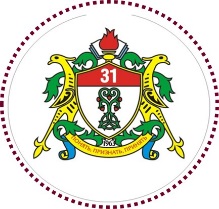 Муниципальное бюджетное общеобразовательное учреждение "Средняя общеобразовательная школа №31" муниципального образования городской округ Симферополь ___________________Республики Крым________________  №ПредметДата проведения в 2023-2024 годуОтветственные Физика – «СИРИУС»26.09.2023Асанов Э.Э., Билялов А.Р. Торчило Т.И.Глущенко В.С.Крымскотатарский язык и литература02.10.2023Сеитмеметова М.И.Новогреческий язык02.10.2023Украинский язык и литература02.10.2023Иванина Г.В.Химия - «СИРИУС»03.10.2023Асанов Э.Э., Билялов А.Р. Бездробная Г.И., Одарченко Т,А.Экология 04.10.2023Астрономия– «СИРИУС»05.10.2023Асанов Э.Э., Билялов А.Р. Глущенко В.С. , торчило Т,И.Экономика05.10.2023Право06.10.2023Физическая культура9.10-10.10.2023Мзокова И.Ю., Кичанов А.Г., Литвиненко Е.Н., Биктимирова О.В.Биология – «СИРИУС»10.10.2023Асанов Э.Э., Билялов А.Р., Харламова Л.Б., Бездробная Г.И.География11.10.2023Емельянова Н.А., Кичанова И.В.История12.10.2023Ананишина Н.П., Кулик Е.Т., Жекул А.А., Исенко В.Е.Русский язык13.10.2023Первушина Т.Е., Водопьянова Е.А., Лебедева С.Н, Мадоян Т.Л., Бугаенко М.А., Швец О.С., Колпащикова Г,Л. Димова  В.В., Карась О.А.Иностранный язык (английский)16.10-17.10.2023Кондукян Л.А, Бабчинская, Когтина Н.П., Аблямитова Э.Математика – «СИРИУС»17.10-18.10.2023Асанов Э.Э., Билялов А.Р. Мухина Е.А., Кравченко Н.В, Лаушкина Ю,Г,  Кузьминых В.Н.Обществознание19.10.2023Ананишина Н.П., Кулик Е.Т., Жекул А.А., Исенко В.Е.Технология20.10.2023Бахова А.Г., Удовиченко М.А,Мировая художественная культура23.10.2023Информатика – «СИРИУС»24.10.2023Асанов Э.Э., Билялов А.Р. Литература25.10.2023Первушина Т.Е., Водопьянова Е.А., Лебедева С.Н, Мадоян Т.Л., Бугаенко М.А., Швец О.С., Колпащикова Г,Л. Димова  В.В., Карась О.А.Основы безопасности жизнедеятельности26.10.2023Раков В.Г, Бездробная Г,И.Иностранный язык (немецкий, французский)27-28.10.2023Олигорская В.Н., Головко К.А.- по биологии и химии, ОБЖ:1. Баукина И.С.2. Харламова Л.Б.3. Бездробная Г.И.4. Одарченко Т.А.5. Раков В.Г.- по географии и экологии:1. Скребец О.Н.2. Кичанова И.В.3. Емельянова Н.А.- по технологии  (Искусству):1. Удовиченко М.В.2. Бахова А.В.3. Тюлюпина А.А.по истории,  обществознанию:1. Кулик Е.Т.2. Ананишина Н.П.3. Исенко В.Е.4.Жекул А.А.- по физике, астрономии:1. Стреха В.Г.2. Торчило Т.И.3. Глущенко В.C            4. Билялов А.Рпо физической культуре:1. Мзокова И,Ю.2. Литвиненко Е.Н.3. Кичанов А.Г.4. Адаменко О.А.              5. Козун Н.- по математике:1. Мухина Е.А.2. Кузьминых В.Е.3. Конюхова А.Е.4. Кравченко Н.В.- по информатике:1. Асанов Э.Э.2. Чепурко Е.Н.3. Билялов А.Р.- по русскому языку и литературе, родным языкам:1. Первушина Т.Е.2. Лебедева С.Н.3. Димова В.В.4. Карась О.А.5. Сеитмеметова М.И.6. Иванина Г.В.7. Бугаенко М.А.8. Мадоян Т.Л.9 Водопьянова Е.А.10 Швец О.С.- по английскому и французскому  языкам:
1. Кондукян Л.А.
2. Когтина Н.П.
3. Головко К.А.4. Рябинина В.В.5. Бабчинская О.В.6. Олигорская В.Н.7. Аблямитова Э.по основам православной культуры Крыма:Бездробная Г.И.Чуприна Т.Н